Faculty Chairs & Directors CouncilSeptember 9, 2022    8:30 a.m. – 10:30 a.m.	Campus Center Ballroom (East)https://committees.kccd.edu/bc/committee/fcdcVPI/VPSA Update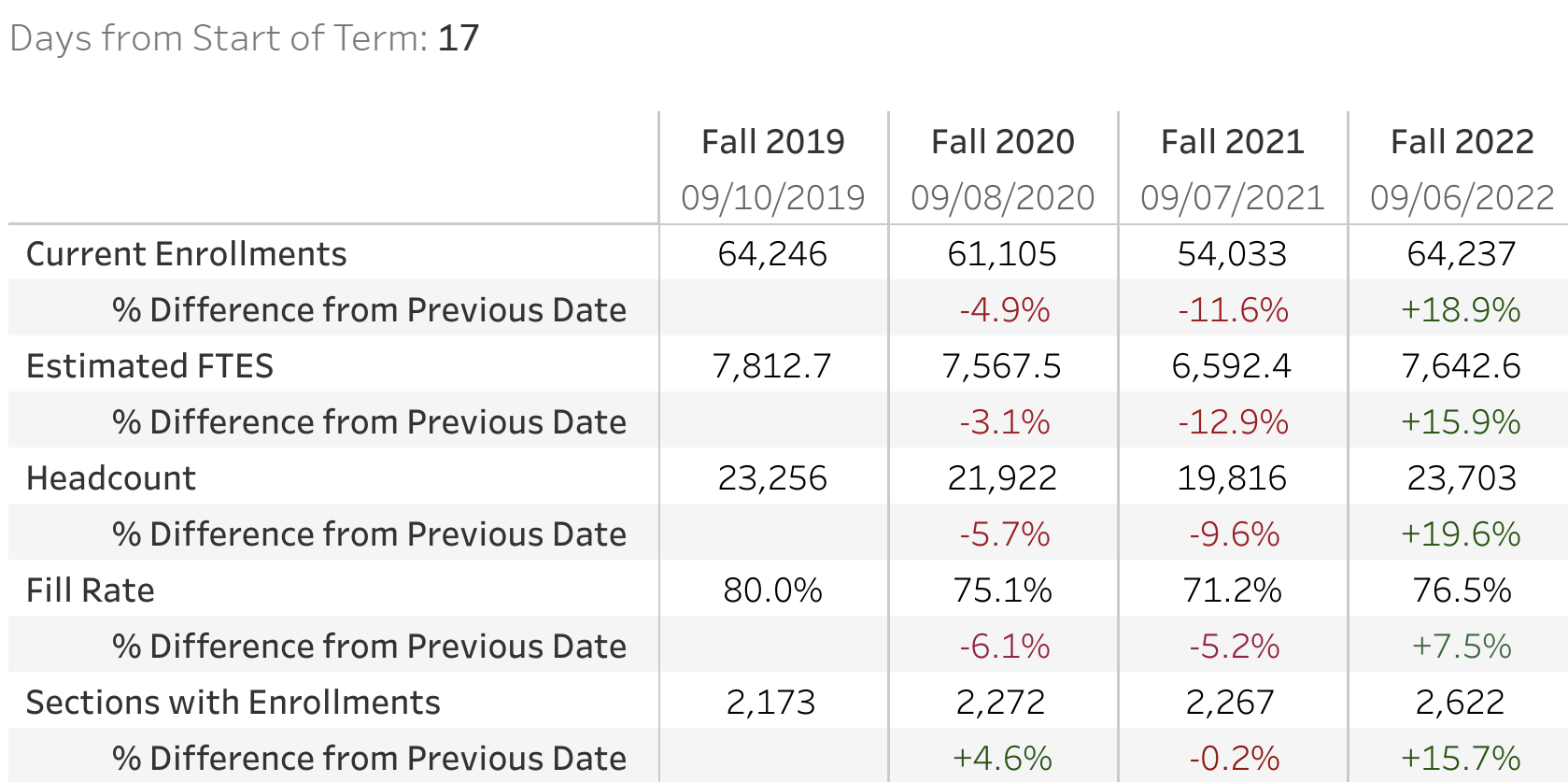 Finish Fast – Diaz & MarquezKeeping Students on the path with LibGuides & Library Instruction – BradhamHumanizing Online STEM Academy – Rockey & Zupeda New Faculty Resources – RiversHomecoming Events – Ayala & DamaniaSave the Date! Finish-in-4 Convening – Perlado & MarquezCollege Council Report – Stratton & Baltis